ПРАВИТЕЛЬСТВО РОССИЙСКОЙ ФЕДЕРАЦИИПОСТАНОВЛЕНИЕот 8 сентября 2010 г. N 697О ЕДИНОЙ СИСТЕМЕ МЕЖВЕДОМСТВЕННОГО ЭЛЕКТРОННОГО ВЗАИМОДЕЙСТВИЯПравительство Российской Федерации постановляет:1. Утвердить прилагаемое Положение о единой системе межведомственного электронного взаимодействия.2. Установить, что Министерство связи и массовых коммуникаций Российской Федерации:является государственным заказчиком и оператором единой системы межведомственного электронного взаимодействия;осуществляет координацию деятельности по подключению к единой системе межведомственного электронного взаимодействия.3. Министерству связи и массовых коммуникаций Российской Федерации в 3-месячный срок:обеспечить введение единой системы межведомственного электронного взаимодействия в эксплуатацию;утвердить технические требования к взаимодействию информационных систем в единой системе межведомственного электронного взаимодействия и обеспечить их публикацию в федеральной государственной информационной системе "Единый портал государственных и муниципальных услуг (функций)".4. Федеральным органам исполнительной власти в соответствии со сроками реализации этапов перехода на предоставление государственных услуг и исполнение государственных функций в электронном виде, установленных Правительством Российской Федерации, обеспечить подключение информационных систем, используемых при предоставлении государственных услуг и исполнении государственных функций, к единой системе межведомственного электронного взаимодействия в соответствии с Положением, утвержденным настоящим Постановлением.5. Рекомендовать органам государственной власти субъектов Российской Федерации и органам местного самоуправления:обеспечить создание и функционирование региональных систем межведомственного электронного взаимодействия в соответствии с Положением, утвержденным настоящим Постановлением;определить операторов региональных информационных систем межведомственного электронного взаимодействия и принять меры по заключению указанными операторами соглашений в соответствии с пунктом 14 Положения, утвержденного настоящим Постановлением.Председатель ПравительстваРоссийской ФедерацииВ.ПУТИНУтвержденоПостановлением ПравительстваРоссийской Федерацииот 8 сентября 2010 г. N 697ПОЛОЖЕНИЕО ЕДИНОЙ СИСТЕМЕ МЕЖВЕДОМСТВЕННОГОЭЛЕКТРОННОГО ВЗАИМОДЕЙСТВИЯ1. Настоящее Положение определяет назначение и правила формирования и функционирования единой системы межведомственного электронного взаимодействия (далее - система взаимодействия), а также основы информационного обмена, осуществляемого с ее применением между информационными системами федеральных органов исполнительной власти, государственных внебюджетных фондов, исполнительных органов государственной власти субъектов Российской Федерации, органов местного самоуправления, государственных и муниципальных учреждений, многофункциональных центров, иных органов и организаций (далее - органы и организации) в целях предоставления государственных и муниципальных услуг и исполнения государственных и муниципальных функций в электронной форме.2. Система взаимодействия представляет собой федеральную государственную информационную систему, включающую информационные базы данных, в том числе содержащие сведения об используемых органами и организациями программных и технических средствах, обеспечивающих возможность доступа через систему взаимодействия к их информационным системам (далее - электронные сервисы), сведения об истории движения в системе взаимодействия электронных сообщений при предоставлении государственных и муниципальных услуг, исполнении государственных и муниципальных функций в электронной форме, а также программные и технические средства, обеспечивающие взаимодействие информационных систем органов и организаций, используемых при предоставлении в электронной форме государственных и муниципальных услуг и исполнении государственных и муниципальных функций.3. Целью создания системы взаимодействия является технологическое обеспечение информационного взаимодействия при предоставлении государственных и муниципальных услуг и исполнении государственных и муниципальных функций в электронной форме.4. Система взаимодействия предназначена для решения следующих задач:обеспечение исполнения государственных и муниципальных функций в электронной форме;обеспечение предоставления государственных и муниципальных услуг в электронной форме, в том числе с использованием универсальной электронной карты и федеральной государственной информационной системы "Единый портал государственных и муниципальных услуг (функций)" (далее - единый портал);обеспечение информационного взаимодействия в электронной форме при предоставлении государственных и муниципальных услуг и исполнении государственных и муниципальных функций.5. Технологическое обеспечение информационного взаимодействия органов и организаций с применением системы взаимодействия достигается путем использования сервис-ориентированной архитектуры, представляющей собой совокупность электронных сервисов, построенных по общепринятым стандартам, а также путем использования единых технологических решений и стандартов, единых классификаторов и описаний структур данных.6. Основными функциями системы взаимодействия являются:а) обеспечение передачи запросов, иных документов и сведений, необходимых для получения государственных и муниципальных услуг и поданных заявителями через единый портал, в подключенные к системе взаимодействия информационные системы органов и организаций, обязанных предоставить испрашиваемые государственные (муниципальные) услуги;б) обеспечение обмена электронными сообщениями между органами и организациями, информационные системы которых подключены к системе взаимодействия, при предоставлении государственных и муниципальных услуг и исполнении государственных и муниципальных функций;в) обеспечение передачи на единый портал запросов, иных документов и сведений, обработанных в информационных системах органов и организаций, а также информации о ходе выполнения запросов о предоставлении государственных или муниципальных услуг и результатах их предоставления.7. В целях исполнения своих функций система взаимодействия обеспечивает:а) доступ к электронным сервисам информационных систем, подключенных к системе взаимодействия;б) получение, обработку и доставку электронных сообщений в рамках информационного взаимодействия органов и организаций с обеспечением фиксации времени передачи, целостности и подлинности электронных сообщений, указания их авторства и возможности предоставления сведений, позволяющих проследить историю движения электронных сообщений при предоставлении государственных и муниципальных услуг, исполнении государственных и муниципальных функций в электронной форме;в) возможность использования централизованных баз данных и классификаторов информационными системами, подключенными к системе взаимодействия;г) защиту передаваемой информации от несанкционированного доступа, ее искажения или блокирования с момента поступления указанной информации в систему взаимодействия до момента передачи ее в подключенную к системе взаимодействия информационную систему;д) хранение информации, содержащейся в реестре электронных сервисов информационных систем органов и организаций, подключенных к системе взаимодействия (далее - реестр электронных сервисов), и мониторинг работоспособности электронных сервисов, включенных в данный реестр.8. Электронные сообщения, содержащие сведения, составляющие государственную тайну, не подлежат обработке в системе взаимодействия.9. Оператор системы взаимодействия осуществляет:а) обеспечение функционирования системы взаимодействия в соответствии с законодательством Российской Федерации в области информации, информационных технологий и защиты информации;б) подключение информационных систем к системе взаимодействия;в) формирование и ведение реестра электронных сервисов.10. Подключению к системе взаимодействия подлежат:а) федеральные государственные информационные системы, используемые при предоставлении государственных услуг и исполнении государственных функций федеральными органами исполнительной власти и органами государственных внебюджетных фондов;б) региональные системы межведомственного электронного взаимодействия, создаваемые в субъектах Российской Федерации в целях обеспечения предоставления в электронной форме государственных услуг и исполнения государственных функций исполнительными органами государственной власти субъектов Российской Федерации, а также предоставления муниципальных услуг и исполнения муниципальных функций органами местного самоуправления;в) отдельные информационные системы иных органов и организаций, участвующих в предоставлении государственных и муниципальных услуг и исполнении государственных и муниципальных функций на основе договоренности указанных органов или организаций и оператора системы взаимодействия.11. В целях осуществления информационного взаимодействия с использованием системы взаимодействия при предоставлении государственных и муниципальных услуг и исполнении государственных и муниципальных функций органы и организации в соответствии с техническими требованиями к взаимодействию информационных систем в системе взаимодействия, утверждаемыми Министерством связи и массовых коммуникаций Российской Федерации:а) разрабатывают электронные сервисы и поддерживают их работоспособность;б) поддерживают работоспособность программных и технических средств информационных систем, подключенных к системе взаимодействия;в) осуществляют прием, обработку и передачу электронных сообщений с использованием системы взаимодействия;г) обеспечивают достоверность информации, содержащейся в электронных сообщениях, передаваемых с использованием системы взаимодействия.12. Использование системы взаимодействия органами и организациями, информационные системы которых подключены к системе взаимодействия, осуществляется на безвозмездной основе.13. Доступ органов и организаций к электронным сервисам для осуществления информационного взаимодействия через систему взаимодействия предоставляется для получения информации, содержание и объем которой необходимы в целях реализации полномочий, возложенных на эти органы и организации нормативными правовыми актами.14. Особенности использования системы взаимодействия и подключения к ней информационных систем отдельных органов и организаций определяются в рамках соглашений между Министерством связи и массовых коммуникаций Российской Федерации и органами и организациями, являющимися операторами указанных информационных систем.---------------------------------------Российский портал информатизации образования содержит: законодательные и нормативные правовые акты государственного регулирования информатизации образования, федеральные и региональные программы информатизации сферы образования, понятийный аппарат информатизации образования, библиографию по проблемам информатизации образования, по учебникам дисциплин цикла Информатика, научно-популярные, документальные видео материалы и фильмы, периодические издания по информатизации образования и многое другое.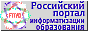 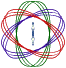 